How to change wireless SSID and passwordThis article will guide you how to change wireless SSID and password and the steps as belowModel Number: W15E                                        Question Classification: Function settingStep 1: login to the router's setup interfaceStep 2: modify the router's SSID and password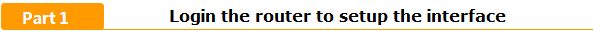 Type www.tendawifi.com in the browser's address bar and press enter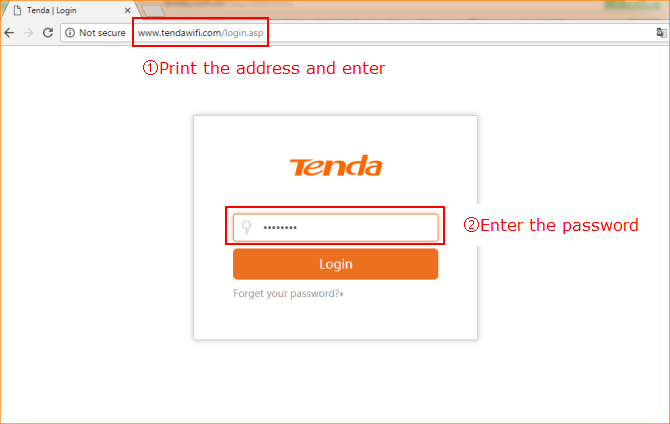 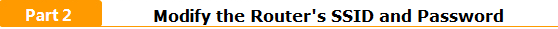 1. The SSID and password can be modified in the "wireless setting" - "wireless basic Settings" after the setting of the normal login router①2.4 G signal modification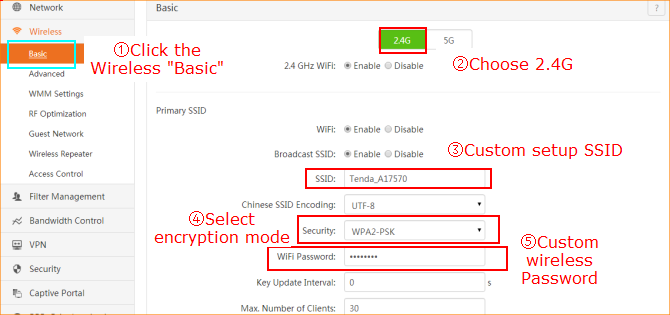 ②5G signal modification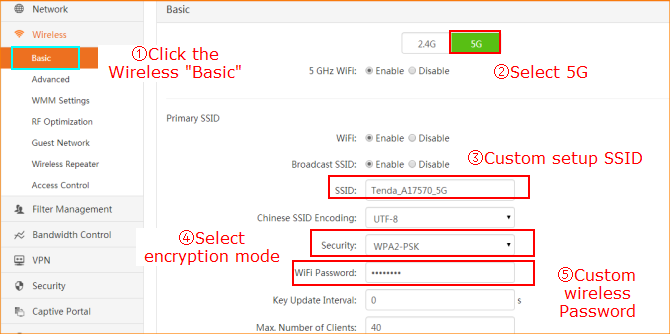 ③Click “OK”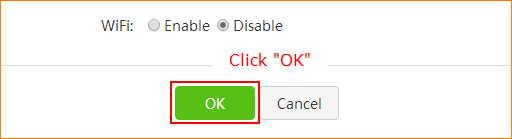 The above operation has completed the SSID and password modification Settings.